Declaración de las obligaciones de transparencia En cumplimiento de la ley 19/2014 de transparencia, acceso a la información pública y buen gobierno aprobada por el Parlamento de Cataluña el 29 de diciembre de 2014, las entidades beneficiarias de subvenciones por un importe superior a 10.000 € están obligadas a informar al Ayuntamiento de Barcelona, las retribuciones de sus órganos de dirección o administración a efectos de hacerlas públicas.Las retribuciones a informar son las retribuciones brutas anuales correspondientes al año en que se concede la subvención o en caso de que aún no estén fijadas, las del año fiscal anterior.La entidad debe informar de la relación de nombres y cargos de sus órganos de dirección o administración, su retribución que en caso de que no hubiera se especificará "sin retribución", y el concepto de la retribución si procede (por ejemplo dietas por asistencia a consejos).El incumplimiento de esta obligación por parte de la entidad comportará la no concesión de la subvención por parte del Ayuntamiento.DECLARACIÓN RESPONSABLEEl / la Sr / a      , con DNI número      , en nombre propio o en su caso, en nombre de la persona física o jurídica que representa, a los efectos que la entidad pueda recibir subvenciones del Ayuntamiento de Barcelona por un importe superior a 10.000 €, declara bajo su responsabilidad que en el año       las retribuciones de los órganos directivos de la entidad han sido las que se detallan a continuaciónRETRIBUCIONES DE LOS ÓRGANOS DE DIRECCIÓN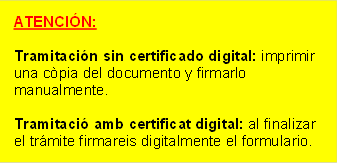 NOMBRE Y APELLIDOSCARGOIMPORTE RETRIBUCIÓNCONCEPTO